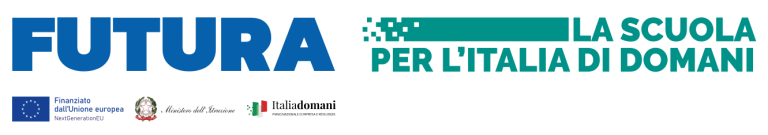 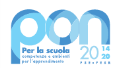 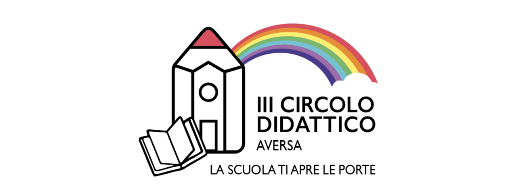 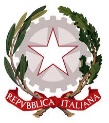 Via Canduglia, 1 - 81031 Aversa (Ce) - Tel. 081/3358727 Cod.F. 81003120615 – Cod. Mecc. CEEE01200b Codice Univoco : UFMTNVE-mail: ceee01200b@istruzione.it ceee01200b@pec.istruzione.it www.3circolodidatticoaversa.edu.itCONSENSO PER STUDENTE MINORENNEIl/la sottoscritto/a ___________________________________________ nato/a a ______________________ il ________________, residente in via ____________________ città_____________________ prov. _____ eIl/la sottoscritto/a ___________________________________________ nato/a a ______________________ il ________________, residente in via ____________________ città_____________________ prov. _____ GENITORI/TUTORI LEGALIdello studente __________________________________________________________________________ nato/a_____________________ il ________________, residente a ________________________________ via____________________________________________________________________________________ frequentante la classe ____ sez. ____ della scuolaPRIMARIADICHIARA/NO DI AVER PRESO VISIONE DELL’INFORMATIVA SULLA PROTEZIONE DEI DATIAl seguente link: https://www.3circolodidatticoaversa.edu.it/?post_type=documento&p=3836&preview=trueAl ai sensi degli articoli 13 e 14 del Regolamento UE 2016/679 e dell’articolo 13 del D. Lgs. 196/2003, e, dichiarando di essere nel pieno possesso dei diritti di esercizio della potestà genitoriale/tutoria nei confronti del minore,AUTORIZZA/NO LA RACCOLTA E IL TRATTAMENTO DEI DATI DEL MINORE NECESSARIper l’accesso alle attività formative del progetto autorizzato dall’Autorità di Gestione nell’ambito del “PON per la scuola. Competenze e ambienti per l’apprendimento 2014-2020”. _____/03/2024Si allega copia/e del/i documento/i di identità in corso di validità. Firma del/dei genitore/i o tutore/i __________________________________ __________________________________	__________________________________ Via Canduglia, 1 - 81031 Aversa (Ce) - Tel. 081/3358727 Cod.F. 81003120615 – Cod. Mecc. CEEE01200b Codice Univoco : UFMTNVE-mail: ceee01200b@istruzione.it ceee01200b@pec.istruzione.it www.3circolodidatticoaversa.edu.itDICHIARAZIONE LIBERATORIA PER LA PUBBLICAZIONE DELLE IMMAGINI – TUTELA DELLA PRIVACY DEI MINORI - D.Lgs. 196/2003 “Codice in materia di protezione dei dati personali”Il/la sottoscritto/a			nato/a a  			 il	, residente in via	città		prov.		 eIl/la sottoscritto/a			nato/a a  			 il	, residente in via	città		prov.  	GENITORI/TUTORI LEGALI dello studente  				 nato/a	il		, residente a  		 via					 frequentante la classe	della scuola	AUTORIZZANO la DD 3 Circolo didattico di Aversa a divulgare foto e/o riprese video contenenti immagini del proprio figlio/a, realizzate a scopo esclusivamente didattico-educativo nell’ambito del Programma Operativo Nazionale Fondi Strutturali Europei; Nota di adesione prot. n. 134894 del 21/11/2023 Decreto del Ministro dell’istruzione e del merito 30 agosto 2023, n. 176 – c.d. “Agenda SUD” emanata nell’ambito dell’Asse I del programma Operativo Nazionale “Per la scuola” 2014-2020 e del relativo Programma Operativo Nazionale (PON) Codice Progetto: 10.2.2A-FSEPON-CA-2024-66 Titolo Progetto: “nuove competenze” CUP: C34D23001280001DICHIARANO inoltre di essere informati che la eventuale pubblicazione avverrà sul sito istituzionale della scuola o sui siti richiesti dal Bando e di rinunciare irrevocabilmente ad ogni diritto, azione e/o pretesa derivante da quanto sopra autorizzato. La presente autorizzazione non consente l'uso delle immagini in contesti che pregiudichino il decoro e la dignità personale e comunque per uso e/o fini diversi da quelli sopra indicati. Luogo e data _________________________________ Firma dei genitori Padre __________________________________ Madre __________________________________ “Il / la sottoscritto/a, consapevole delle conseguenze amministrative e penali per chi rilasci dichiarazioni non corrispondenti a verità, ai sensi del DPR 245/2 000 dichiarano di aver effettuato la scelta/richiesta in osservanza delle disposizioni sulla responsabilità genitoriale di cui agli artt. 316, 337 ter e 337 quater del codice civile, che richiedono il consenso di entrambi i genitori”. Luogo e data ____________________________ Firma dei genitori Padre____________________________________ Madre____________________________________ Si allegano copie dei documenti di identità in corso di validità.Firma del/dei genitore/i o tutore/i __________________________________ __________________________________ 